FBC上海2018  ものづくり商談会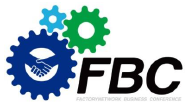 出展申込書（申込期限：2018年7月31日）		　　　　　　　　　　　　　　　　　　　申込日：　　　年　　月　　日　会社名（中国語）会社名（日本語）住所電話番号URL氏名所属部門役職名性別男　　□　女男　　□　女Email携帯番号資料郵送先氏名電話番号住所〒会社特徴紹介□　先進技術・特許情報　　詳細：　　　　　　　　　　　　　　　　　　　　　　　　　　　　　　　　　　□　市場シェア　　　 　%　詳細：　　　　　　　　　　　　　　　　　　　　　　　　　　　　　　　　　　キャッチコピー：　　　　　　　　　　　　　　　　　　　　　　　　　　　　　　　　　　　　　　　　　　※15文字以内、記入例：「国内唯一の□□技術」、「〇〇μの超精密加工にも対応」など□　先進技術・特許情報　　詳細：　　　　　　　　　　　　　　　　　　　　　　　　　　　　　　　　　　□　市場シェア　　　 　%　詳細：　　　　　　　　　　　　　　　　　　　　　　　　　　　　　　　　　　キャッチコピー：　　　　　　　　　　　　　　　　　　　　　　　　　　　　　　　　　　　　　　　　　　※15文字以内、記入例：「国内唯一の□□技術」、「〇〇μの超精密加工にも対応」など□　先進技術・特許情報　　詳細：　　　　　　　　　　　　　　　　　　　　　　　　　　　　　　　　　　□　市場シェア　　　 　%　詳細：　　　　　　　　　　　　　　　　　　　　　　　　　　　　　　　　　　キャッチコピー：　　　　　　　　　　　　　　　　　　　　　　　　　　　　　　　　　　　　　　　　　　※15文字以内、記入例：「国内唯一の□□技術」、「〇〇μの超精密加工にも対応」など□　先進技術・特許情報　　詳細：　　　　　　　　　　　　　　　　　　　　　　　　　　　　　　　　　　□　市場シェア　　　 　%　詳細：　　　　　　　　　　　　　　　　　　　　　　　　　　　　　　　　　　キャッチコピー：　　　　　　　　　　　　　　　　　　　　　　　　　　　　　　　　　　　　　　　　　　※15文字以内、記入例：「国内唯一の□□技術」、「〇〇μの超精密加工にも対応」など□　先進技術・特許情報　　詳細：　　　　　　　　　　　　　　　　　　　　　　　　　　　　　　　　　　□　市場シェア　　　 　%　詳細：　　　　　　　　　　　　　　　　　　　　　　　　　　　　　　　　　　キャッチコピー：　　　　　　　　　　　　　　　　　　　　　　　　　　　　　　　　　　　　　　　　　　※15文字以内、記入例：「国内唯一の□□技術」、「〇〇μの超精密加工にも対応」など□　先進技術・特許情報　　詳細：　　　　　　　　　　　　　　　　　　　　　　　　　　　　　　　　　　□　市場シェア　　　 　%　詳細：　　　　　　　　　　　　　　　　　　　　　　　　　　　　　　　　　　キャッチコピー：　　　　　　　　　　　　　　　　　　　　　　　　　　　　　　　　　　　　　　　　　　※15文字以内、記入例：「国内唯一の□□技術」、「〇〇μの超精密加工にも対応」など□　先進技術・特許情報　　詳細：　　　　　　　　　　　　　　　　　　　　　　　　　　　　　　　　　　□　市場シェア　　　 　%　詳細：　　　　　　　　　　　　　　　　　　　　　　　　　　　　　　　　　　キャッチコピー：　　　　　　　　　　　　　　　　　　　　　　　　　　　　　　　　　　　　　　　　　　※15文字以内、記入例：「国内唯一の□□技術」、「〇〇μの超精密加工にも対応」など□　先進技術・特許情報　　詳細：　　　　　　　　　　　　　　　　　　　　　　　　　　　　　　　　　　□　市場シェア　　　 　%　詳細：　　　　　　　　　　　　　　　　　　　　　　　　　　　　　　　　　　キャッチコピー：　　　　　　　　　　　　　　　　　　　　　　　　　　　　　　　　　　　　　　　　　　※15文字以内、記入例：「国内唯一の□□技術」、「〇〇μの超精密加工にも対応」など□　先進技術・特許情報　　詳細：　　　　　　　　　　　　　　　　　　　　　　　　　　　　　　　　　　□　市場シェア　　　 　%　詳細：　　　　　　　　　　　　　　　　　　　　　　　　　　　　　　　　　　キャッチコピー：　　　　　　　　　　　　　　　　　　　　　　　　　　　　　　　　　　　　　　　　　　※15文字以内、記入例：「国内唯一の□□技術」、「〇〇μの超精密加工にも対応」など□　先進技術・特許情報　　詳細：　　　　　　　　　　　　　　　　　　　　　　　　　　　　　　　　　　□　市場シェア　　　 　%　詳細：　　　　　　　　　　　　　　　　　　　　　　　　　　　　　　　　　　キャッチコピー：　　　　　　　　　　　　　　　　　　　　　　　　　　　　　　　　　　　　　　　　　　※15文字以内、記入例：「国内唯一の□□技術」、「〇〇μの超精密加工にも対応」など□　先進技術・特許情報　　詳細：　　　　　　　　　　　　　　　　　　　　　　　　　　　　　　　　　　□　市場シェア　　　 　%　詳細：　　　　　　　　　　　　　　　　　　　　　　　　　　　　　　　　　　キャッチコピー：　　　　　　　　　　　　　　　　　　　　　　　　　　　　　　　　　　　　　　　　　　※15文字以内、記入例：「国内唯一の□□技術」、「〇〇μの超精密加工にも対応」など□　先進技術・特許情報　　詳細：　　　　　　　　　　　　　　　　　　　　　　　　　　　　　　　　　　□　市場シェア　　　 　%　詳細：　　　　　　　　　　　　　　　　　　　　　　　　　　　　　　　　　　キャッチコピー：　　　　　　　　　　　　　　　　　　　　　　　　　　　　　　　　　　　　　　　　　　※15文字以内、記入例：「国内唯一の□□技術」、「〇〇μの超精密加工にも対応」など□　先進技術・特許情報　　詳細：　　　　　　　　　　　　　　　　　　　　　　　　　　　　　　　　　　□　市場シェア　　　 　%　詳細：　　　　　　　　　　　　　　　　　　　　　　　　　　　　　　　　　　キャッチコピー：　　　　　　　　　　　　　　　　　　　　　　　　　　　　　　　　　　　　　　　　　　※15文字以内、記入例：「国内唯一の□□技術」、「〇〇μの超精密加工にも対応」など□　先進技術・特許情報　　詳細：　　　　　　　　　　　　　　　　　　　　　　　　　　　　　　　　　　□　市場シェア　　　 　%　詳細：　　　　　　　　　　　　　　　　　　　　　　　　　　　　　　　　　　キャッチコピー：　　　　　　　　　　　　　　　　　　　　　　　　　　　　　　　　　　　　　　　　　　※15文字以内、記入例：「国内唯一の□□技術」、「〇〇μの超精密加工にも対応」など商談対象品目調達品商談対象品目販売品お申込み内容□　標準コマ□　標準コマ□　1コマ（3m×3m）□　2コマ（3m×6m）　　　　□　1コマ（3m×3m）□　2コマ（3m×6m）　　　　□　1コマ（3m×3m）□　2コマ（3m×6m）　　　　希望エリア希望エリア□自動化・ロボット、□自動車、□機械設備□電子･電気、□エコロジー、□工場MRO・その他□自動化・ロボット、□自動車、□機械設備□電子･電気、□エコロジー、□工場MRO・その他□自動化・ロボット、□自動車、□機械設備□電子･電気、□エコロジー、□工場MRO・その他□自動化・ロボット、□自動車、□機械設備□電子･電気、□エコロジー、□工場MRO・その他□自動化・ロボット、□自動車、□機械設備□電子･電気、□エコロジー、□工場MRO・その他□自動化・ロボット、□自動車、□機械設備□電子･電気、□エコロジー、□工場MRO・その他□自動化・ロボット、□自動車、□機械設備□電子･電気、□エコロジー、□工場MRO・その他お申込み内容□　特装空地渡し□　特装空地渡し□　   　　  m×   　   m=    　  ㎡　ブース番号：　　　　　　　　　　　　□　   　　  m×   　   m=    　  ㎡　ブース番号：　　　　　　　　　　　　□　   　　  m×   　   m=    　  ㎡　ブース番号：　　　　　　　　　　　　□　   　　  m×   　   m=    　  ㎡　ブース番号：　　　　　　　　　　　　□　   　　  m×   　   m=    　  ㎡　ブース番号：　　　　　　　　　　　　□　   　　  m×   　   m=    　  ㎡　ブース番号：　　　　　　　　　　　　□　   　　  m×   　   m=    　  ㎡　ブース番号：　　　　　　　　　　　　□　   　　  m×   　   m=    　  ㎡　ブース番号：　　　　　　　　　　　　□　   　　  m×   　   m=    　  ㎡　ブース番号：　　　　　　　　　　　　□　   　　  m×   　   m=    　  ㎡　ブース番号：　　　　　　　　　　　　□　   　　  m×   　   m=    　  ㎡　ブース番号：　　　　　　　　　　　　□　   　　  m×   　   m=    　  ㎡　ブース番号：　　　　　　　　　　　　お申込み内容□　お任せプラン□　お任せプランプラン選択    　□ A　　　□ B　　　□ C　　　　　プラン選択    　□ A　　　□ B　　　□ C　　　　　プラン選択    　□ A　　　□ B　　　□ C　　　　　プラン選択    　□ A　　　□ B　　　□ C　　　　　プラン選択    　□ A　　　□ B　　　□ C　　　　　プラン選択    　□ A　　　□ B　　　□ C　　　　　プラン選択    　□ A　　　□ B　　　□ C　　　　　プラン選択    　□ A　　　□ B　　　□ C　　　　　プラン選択    　□ A　　　□ B　　　□ C　　　　　プラン選択    　□ A　　　□ B　　　□ C　　　　　プラン選択    　□ A　　　□ B　　　□ C　　　　　プラン選択    　□ A　　　□ B　　　□ C　　　　　有料オプション特定コマ指定特定コマ指定□希望　※会場図から最大10ヶ所まで選んでください。□希望　※会場図から最大10ヶ所まで選んでください。□希望　※会場図から最大10ヶ所まで選んでください。□希望　※会場図から最大10ヶ所まで選んでください。□希望　※会場図から最大10ヶ所まで選んでください。□希望　※会場図から最大10ヶ所まで選んでください。□希望　※会場図から最大10ヶ所まで選んでください。□希望　※会場図から最大10ヶ所まで選んでください。□希望　※会場図から最大10ヶ所まで選んでください。□希望　※会場図から最大10ヶ所まで選んでください。□希望　※会場図から最大10ヶ所まで選んでください。□希望　※会場図から最大10ヶ所まで選んでください。有料オプション特定コマ指定特定コマ指定有料オプションセミナーセミナー□1コマ/50分　10,000元　　□1コマ/30分　8,000元　　□1コマ/50分　10,000元　　□1コマ/30分　8,000元　　□1コマ/50分　10,000元　　□1コマ/30分　8,000元　　□1コマ/50分　10,000元　　□1コマ/30分　8,000元　　□1コマ/50分　10,000元　　□1コマ/30分　8,000元　　□1コマ/50分　10,000元　　□1コマ/30分　8,000元　　□1コマ/50分　10,000元　　□1コマ/30分　8,000元　　□1コマ/50分　10,000元　　□1コマ/30分　8,000元　　□1コマ/50分　10,000元　　□1コマ/30分　8,000元　　□1コマ/50分　10,000元　　□1コマ/30分　8,000元　　□1コマ/50分　10,000元　　□1コマ/30分　8,000元　　□1コマ/50分　10,000元　　□1コマ/30分　8,000元　　有料オプション懇親会参加意向11/19夜開催予定懇親会参加意向11/19夜開催予定□あり　　　　　　　　□なし　　　　　　　　　※EASTPO出展企業との交流会詳細が確定次第、別途ご案内いたします。□あり　　　　　　　　□なし　　　　　　　　　※EASTPO出展企業との交流会詳細が確定次第、別途ご案内いたします。□あり　　　　　　　　□なし　　　　　　　　　※EASTPO出展企業との交流会詳細が確定次第、別途ご案内いたします。□あり　　　　　　　　□なし　　　　　　　　　※EASTPO出展企業との交流会詳細が確定次第、別途ご案内いたします。□あり　　　　　　　　□なし　　　　　　　　　※EASTPO出展企業との交流会詳細が確定次第、別途ご案内いたします。□あり　　　　　　　　□なし　　　　　　　　　※EASTPO出展企業との交流会詳細が確定次第、別途ご案内いたします。□あり　　　　　　　　□なし　　　　　　　　　※EASTPO出展企業との交流会詳細が確定次第、別途ご案内いたします。□あり　　　　　　　　□なし　　　　　　　　　※EASTPO出展企業との交流会詳細が確定次第、別途ご案内いたします。□あり　　　　　　　　□なし　　　　　　　　　※EASTPO出展企業との交流会詳細が確定次第、別途ご案内いたします。□あり　　　　　　　　□なし　　　　　　　　　※EASTPO出展企業との交流会詳細が確定次第、別途ご案内いたします。□あり　　　　　　　　□なし　　　　　　　　　※EASTPO出展企業との交流会詳細が確定次第、別途ご案内いたします。□あり　　　　　　　　□なし　　　　　　　　　※EASTPO出展企業との交流会詳細が確定次第、別途ご案内いたします。有料オプションその他広告案内その他広告案内□希望　　　　　　　　□不要　　　　　　　　※ご希望をご選択いただきましたら、別途ご連絡いたします。□希望　　　　　　　　□不要　　　　　　　　※ご希望をご選択いただきましたら、別途ご連絡いたします。□希望　　　　　　　　□不要　　　　　　　　※ご希望をご選択いただきましたら、別途ご連絡いたします。□希望　　　　　　　　□不要　　　　　　　　※ご希望をご選択いただきましたら、別途ご連絡いたします。□希望　　　　　　　　□不要　　　　　　　　※ご希望をご選択いただきましたら、別途ご連絡いたします。□希望　　　　　　　　□不要　　　　　　　　※ご希望をご選択いただきましたら、別途ご連絡いたします。□希望　　　　　　　　□不要　　　　　　　　※ご希望をご選択いただきましたら、別途ご連絡いたします。□希望　　　　　　　　□不要　　　　　　　　※ご希望をご選択いただきましたら、別途ご連絡いたします。□希望　　　　　　　　□不要　　　　　　　　※ご希望をご選択いただきましたら、別途ご連絡いたします。□希望　　　　　　　　□不要　　　　　　　　※ご希望をご選択いただきましたら、別途ご連絡いたします。□希望　　　　　　　　□不要　　　　　　　　※ご希望をご選択いただきましたら、別途ご連絡いたします。□希望　　　　　　　　□不要　　　　　　　　※ご希望をご選択いただきましたら、別途ご連絡いたします。特典□　FBC昆山2018（5月16-18日）出展　　　□　FBC広東2018（9月12-13日）出展□　FBC昆山2018（5月16-18日）出展　　　□　FBC広東2018（9月12-13日）出展□　FBC昆山2018（5月16-18日）出展　　　□　FBC広東2018（9月12-13日）出展□　FBC昆山2018（5月16-18日）出展　　　□　FBC広東2018（9月12-13日）出展□　FBC昆山2018（5月16-18日）出展　　　□　FBC広東2018（9月12-13日）出展□　FBC昆山2018（5月16-18日）出展　　　□　FBC広東2018（9月12-13日）出展□　FBC昆山2018（5月16-18日）出展　　　□　FBC広東2018（9月12-13日）出展□　FBC昆山2018（5月16-18日）出展　　　□　FBC広東2018（9月12-13日）出展□　FBC昆山2018（5月16-18日）出展　　　□　FBC広東2018（9月12-13日）出展□　FBC昆山2018（5月16-18日）出展　　　□　FBC広東2018（9月12-13日）出展□　FBC昆山2018（5月16-18日）出展　　　□　FBC広東2018（9月12-13日）出展□　FBC昆山2018（5月16-18日）出展　　　□　FBC広東2018（9月12-13日）出展□　FBC昆山2018（5月16-18日）出展　　　□　FBC広東2018（9月12-13日）出展□　FBC昆山2018（5月16-18日）出展　　　□　FBC広東2018（9月12-13日）出展出展資格■　共催経由■　共催経由共催名：新潟県（運営：公益財団法人にいがた産業創造機構）　　　　共催名：新潟県（運営：公益財団法人にいがた産業創造機構）　　　　共催名：新潟県（運営：公益財団法人にいがた産業創造機構）　　　　共催名：新潟県（運営：公益財団法人にいがた産業創造機構）　　　　共催名：新潟県（運営：公益財団法人にいがた産業創造機構）　　　　共催名：新潟県（運営：公益財団法人にいがた産業創造機構）　　　　共催名：新潟県（運営：公益財団法人にいがた産業創造機構）　　　　共催名：新潟県（運営：公益財団法人にいがた産業創造機構）　　　　共催名：新潟県（運営：公益財団法人にいがた産業創造機構）　　　　共催名：新潟県（運営：公益財団法人にいがた産業創造機構）　　　　共催名：新潟県（運営：公益財団法人にいがた産業創造機構）　　　　共催名：新潟県（運営：公益財団法人にいがた産業創造機構）　　　　出展資格□　FNA会員□　FNA会員□　ベーシック　□　シルバー以上　　　会員期限：　　年　　月　　日まで□　非会員（FNA会員入会希望）□　ベーシック　□　シルバー以上　　　会員期限：　　年　　月　　日まで□　非会員（FNA会員入会希望）□　ベーシック　□　シルバー以上　　　会員期限：　　年　　月　　日まで□　非会員（FNA会員入会希望）□　ベーシック　□　シルバー以上　　　会員期限：　　年　　月　　日まで□　非会員（FNA会員入会希望）□　ベーシック　□　シルバー以上　　　会員期限：　　年　　月　　日まで□　非会員（FNA会員入会希望）□　ベーシック　□　シルバー以上　　　会員期限：　　年　　月　　日まで□　非会員（FNA会員入会希望）□　ベーシック　□　シルバー以上　　　会員期限：　　年　　月　　日まで□　非会員（FNA会員入会希望）□　ベーシック　□　シルバー以上　　　会員期限：　　年　　月　　日まで□　非会員（FNA会員入会希望）□　ベーシック　□　シルバー以上　　　会員期限：　　年　　月　　日まで□　非会員（FNA会員入会希望）□　ベーシック　□　シルバー以上　　　会員期限：　　年　　月　　日まで□　非会員（FNA会員入会希望）□　ベーシック　□　シルバー以上　　　会員期限：　　年　　月　　日まで□　非会員（FNA会員入会希望）□　ベーシック　□　シルバー以上　　　会員期限：　　年　　月　　日まで□　非会員（FNA会員入会希望）支払通貨□　日本円             　□　人民元□　日本円             　□　人民元□　日本円             　□　人民元□　日本円             　□　人民元□　日本円             　□　人民元□　日本円             　□　人民元□　日本円             　□　人民元□　日本円             　□　人民元□　日本円             　□　人民元□　日本円             　□　人民元□　日本円             　□　人民元□　日本円             　□　人民元□　日本円             　□　人民元□　日本円             　□　人民元ターゲット企業情報※来場者誘致のご参考になります。必ずしも商談がある事を保証するものではございません。※来場者誘致のご参考になります。必ずしも商談がある事を保証するものではございません。※来場者誘致のご参考になります。必ずしも商談がある事を保証するものではございません。※来場者誘致のご参考になります。必ずしも商談がある事を保証するものではございません。※来場者誘致のご参考になります。必ずしも商談がある事を保証するものではございません。※来場者誘致のご参考になります。必ずしも商談がある事を保証するものではございません。※来場者誘致のご参考になります。必ずしも商談がある事を保証するものではございません。※来場者誘致のご参考になります。必ずしも商談がある事を保証するものではございません。※来場者誘致のご参考になります。必ずしも商談がある事を保証するものではございません。※来場者誘致のご参考になります。必ずしも商談がある事を保証するものではございません。※来場者誘致のご参考になります。必ずしも商談がある事を保証するものではございません。※来場者誘致のご参考になります。必ずしも商談がある事を保証するものではございません。※来場者誘致のご参考になります。必ずしも商談がある事を保証するものではございません。※来場者誘致のご参考になります。必ずしも商談がある事を保証するものではございません。ターゲット企業情報特記事項※ご要望等、主催者に対するコメントをご記入下さい。※ご要望等、主催者に対するコメントをご記入下さい。※ご要望等、主催者に対するコメントをご記入下さい。※ご要望等、主催者に対するコメントをご記入下さい。※ご要望等、主催者に対するコメントをご記入下さい。※ご要望等、主催者に対するコメントをご記入下さい。※ご要望等、主催者に対するコメントをご記入下さい。※ご要望等、主催者に対するコメントをご記入下さい。※ご要望等、主催者に対するコメントをご記入下さい。※ご要望等、主催者に対するコメントをご記入下さい。※ご要望等、主催者に対するコメントをご記入下さい。※ご要望等、主催者に対するコメントをご記入下さい。※ご要望等、主催者に対するコメントをご記入下さい。※ご要望等、主催者に対するコメントをご記入下さい。特記事項当社は、｢FBC上海2018ものづくり商談会 ｣出展募集要項の記載事項　　　　　　　　　　　　　　　　代表者のご署名捺印又は社印及び免責事項に同意の上、同商談会への出展を申込ます。※申込書提出後、主催者側よりメールでIDとパスワードを発行致します。メールが届かない場合は商談会チームまでにお問い合わせ頂くようにお願い致します。